   Ассоциация акушерских анестезиологов-реаниматологов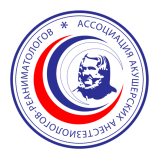 __________________________________________________________________Предварительная программа45-го Всероссийского образовательного форума«Теория и практика анестезии и интенсивной терапии в акушерстве и гинекологии»Дата проведения: 04-05 февраля 2016 года.Место проведения: Московская область, г.Балашиха, Отель «ArtiLand», конференц-зал (143903, Московская область, г.Балашиха, Новское шоссе, д.10).04 февраля 2016 года (четверг)05 февраля 2016 года (пятница)ВремяТемаДокладчик09:00-10:00Регистрация участников10:00-10:15Открытие 45-го Форума. Приветственное словоОткрытие 45-го Форума. Приветственное слово10:15-10:45Интенсивная терапия тяжелой преэклампсии и её осложненийКуликов Александр Вениаминович (Екатеринбург)10:45-11:30Материнская смертность от преэклампсииСидорова Ираида Степановна (Москва)11:30-11:45Перерыв. Осмотр выставки11:45-12:25Тромботические микроангиопатии в акушерской практикеКозловская Наталья Львовна (Москва)12:25-12:55Акушерские кровотеченияСерова Ольга Федоровна (Москва)12:55-13:30Кофе-пауза13:30-14:10ДВС-синдром и коагулопатия при кровопотереКуликов Александр Вениаминович (Екатеринбург)14:10-14:40Интенсивная терапия массивной кровопотери в акушерстве: только то, что не вызывает сомненийШифман Ефим Муневич (Москва)14:40-15:10Нозокомиальные инфекции в отделении реанимации и интенсивной терапииОвезов Алексей Мурадович (Москва)15:10-15:55Тромбопрофилактика в акушерстве. Кому, когда и сколько?Куликов Александр Вениаминович (Екатеринбург)15:55-16:25Быстрая хирургическая реабилитация - расставляем точки над «i»Уваров Денис Николаевич (Архангельск)16:25-16:55Современное послеоперационное обезболивание: принципы, реальность и возможностиОвезов Алексей Мурадович (Москва)16:55-17:10ДискуссияВремяТемаДокладчик09:30-10:00Регистрация новых участников10:00-10:40Методы контроля гемостаза в критическом акушерствеБуланов Андрей Юльевич (Москва)10:40-11:10Новые технологии в лечении гестационного пиелонефритаГридчик Ирина Евгеньевна (Москва)11:10-11:40Гепаринозависимость и АнтитромбинЛопатин Андрей Федорович (Москва)11:40-11:55Перерыв. Осмотр выставки11:55-12:25Острый жировой гепатоз печени у беременныхСерова Ольга Федоровна (Москва)12:25-12:55Массивная ТЭЛА в послеродовом периоде: как помочь не навредив?Буланов Андрей Юльевич (Москва)12:55-13:25Кардиотокография. Плод пациент. Современные методы оценки состояния плода в родах / до родовВученович Юлия Дмитриевна (Москва)13:25-14:00Кофе-пауза14:00-14:30Кровотечения. Опыт выездной реанимационной бригадыБратищев Игорь Викторович (Москва)14:30-15:10Утеротоники - пользаКуликов Александр Вениаминович (Екатеринбург)15:10-15:50Утеротоники - проблемыШифман Ефим Муневич (Москва)15:50-16:20Медицинская эвакуация беременных и родильницБратищев Игорь Викторович (Москва)16:20-17:20Мастер-класс: «Периферическая регионарная блокада после лапаротомии: всё просто и эффективно»Уваров Денис Николаевич (Архангельск)17:20-17:35Подведение итогов